Acceso (acceso.ku.edu)Unidad 1, AlmanaqueGustavo Galindo: Cantautor entre dos mundosGustavo Galindo - Who Is Gustavo Galindo?(Música de guitarra, batería)Hola, ¿qué tal? Mi nombre es Gustavo Galindo. Nací en la Ciudad de México y mi papá es mexicano y mi mamá americana. Soy como un camaleón entre los dos mundos. Siempre me siento más mexicano estando aquí en los Estados Unidos y más americano estando en México. Decidí ser músico por culpa de mi papá, que tocaba guitarra. Como a los once empecé a tocar y componer mis canciones. (Presentador) This young man is a rising star in the world of Latin music. Jennifer Smith introduces us to Gustavo Galindo. (Música de guitarra de fondo) (Jennifer) Gustavo Galindo is living his dreams. This singer song-writer is getting media buzz a solo star in Latin music, with a passion of sound that draws from his two worlds. (Galindo) I have never been fitting to anywhere, not being Mexican enough, not being American enough, but understanding both worlds, both cultures. (Jennifer) Gustavo is now working with an Oscar and Grammy winning producer on his debut album.(Santaolalla) La música de Gustavo es difícil de definir, pero yo podría decir que tiene elementos de rock, tiene elementos muy fuertes cancionísticos, de cantautor. Creo que ese background que tiene, de haber crecido parte de su vida en México, parte aquí, de ser bilingüe, le otorga una característica a su música que es original y que lo distingue de otros compositores y otros artistas que están también en ese medio.(Galindo) El disco debut se va a llamar “Entre la ciudad y el mar” y empezó con la idea de que había dos partes de este disco. La parte de la ciudad que son canciones de temas sociales, y el mar siendo canciones del desamor y de volver a encontrar el amor. (Música: “y el niño se esconderá de la muralla y la voluntad”)(Sosa) “Entre la ciudad y el mar” es uno de esos discos que aparece cada diez años. Es un disco lleno de frescura, de honestidad, con excelentes canciones. El proceso de grabación se hizo en dos años, lo grabamos en Hollywood, en el mítico estudio Sunset Sound. Y Gustavo Galindo como artista es también uno de esos que en la industria hoy como la conocemos lamentablemente no abunda. (Galindo) El tercer tema del disco se llama “Te perdí”, también es el primer sencillo. Y es una canción muy melancólica.(Sosa) Es una balada romántica, con mucha presencia del piano, y es un tema que con el vídeo se complementaron en el mensaje de la letra y espíritu de la canción. Fue un exitazo y en menos de dos semanas recibió más de un millón de hits en internet.(Galindo) “Barco de papel” es un tema pensado en las relaciones de gente, entre dos amantes, que a veces te pierdes, no sabes que estás enamorado de una persona, y es como tratar de recuperar las cuestiones de por qué te enamoraste, por qué estás en esta relación. (Sosa) Es una canción fuerte, con una intención bastante rockera, cargada de metáforas(Música: “solo que será de mi, amor, solo que será de ti, amor”)Yendo un poco hacia atrás, conectándome con aquel demo que llegó hace casi tres años a mis manos y viendo hoy lo que es, el resultado de este disco no puedo estar más que contento, orgulloso y agradecido. Ojalá que la gente también lo reciba, se conecte y que descubran a este gran nuevo artista.(Galindo en el escenario) Muchas gracias.This work is licensed under a 
Creative Commons Attribution-NonCommercial 4.0 International License.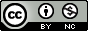 